ΕΦΕΤΕΙΟ IΩΑΝΝΙΝΩΝΑΝΑΚΟΙΝΩΣΗΓια την αποφυγή συγχρωτισμού και συνωστισμού εντός των ακροατηρίων του Εφετείου Ιωαννίνων, σας γνωρίζουμε τις ορισθείσες ώρες προσέλευσης των ενδιαφερομένων, ανά αύξοντα αριθμό πινακίου.                                              Ιωάννινα,  1/12/2020                                              Η Πρόεδρος Εφετών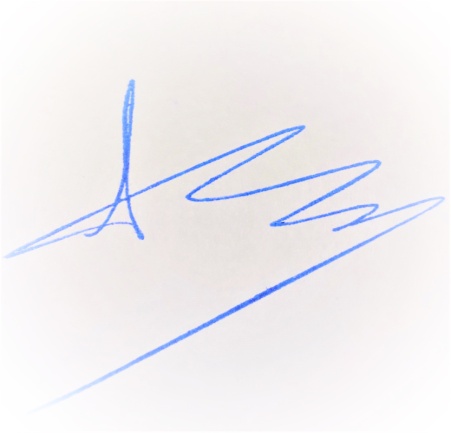                                                                    Παρθένα ΙωαννίδουΔΙΚΑΣΤΗΡΙΟ:Πενταμελές  ΑναστολώνΔΙΚΑΣΙΜΟΣ:2-12-2020ΑΙΘΟΥΣΑ ΣΥΝΕΔΡΙΑΣΗΣ:Τριμελούς ΕφετείουΑΡΙΘΜΟΙΠΙΝΑΚΙΩΝΩΡΑ ΠΡΟΣΕΛΕΥΣΗΣΣΤΟ ΑΚΡΟΑΤΗΡΙΟ1-812.00-13.009-1213.01-